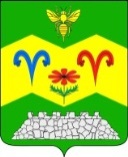 АДМИНИСТРАЦИЯ ПЕРЕДОВСКОГО СЕЛЬСКОГО ПОСЕЛЕНИЯ ОТРАДНЕНСКОГО РАЙОНАП О С Т А Н О В Л Е Н И ЕОт 19.12. 2023г.							                          № 72ст. ПередоваяОб утверждении Положения о проведении ведомственного контроля за соблюдением трудового законодательства и иных нормативных правовых актов, содержащих нормы трудового права в учреждениях, подведомственных администрации Передовского сельского поселения Отрадненского районаВ соответствии со статьей 353.1 Трудового кодекса Российской Федерации и Законом Краснодарского края от 11 декабря 2018 года № 3905-КЗ «О ведомственном контроле за соблюдением трудового законодательства и иных нормативных правовых актов, содержащих нормы трудового права в Краснодарском крае», п о с т а н о в л  я ю:1. Утвердить Положение о ведомственном контроле за соблюдением трудового законодательства и иных нормативных правовых актов, содержащих нормы трудового права в учреждениях, подведомственных администрации Передовского  сельского поселения Отрадненского района согласно приложению.2. Контроль за исполнением настоящего постановления оставляю за собой.3. Постановление вступает в силу со дня его подписания.Глава Передовского сельского поселения Отрадненского района                                               Г.А.ЕременкоПроект подготовлен и внесен: Юрист администрацииПередовского сельского поселенияОтрадненского района                                                                  О.Н.РадченкоПРИЛОЖЕНИЕУТВЕРЖДЕНОпостановлением администрацииПередовского сельского поселения Отрадненского района от _________2023 № ___Положениео ведомственном контроле за соблюдением трудового законодательстваи иных нормативных правовых актов, содержащих нормы трудового права в учреждениях, подведомственных администрации Передовского сельского поселения Отрадненского района1. Общее положениеНастоящее Положение разработано в соответствии со статьей 353.1 Трудового кодекса Российской Федерации, Законом Краснодарского края от 11.12.2018 г. № 3905-КЗ «О ведомственном контроле за соблюдением трудового законодательства и иных нормативных правовых актов, содержащих нормы трудового права в Краснодарском крае» и устанавливает порядок и условия осуществления ведомственного контроля соблюдения трудового законодательства и иных нормативных правовых актов, содержащих нормы трудового права, в муниципальных учреждениях подведомственных администрации Передовского сельского поселения Отрадненского района.2. Основные понятия, используемые в настоящем Положении.В настоящем Положении используются следующие основные понятия:1) ведомственный контроль - деятельность органов местного самоуправления, направленная на предупреждение, выявление и пресечение нарушений трудового законодательства и иных нормативных правовых актов, содержащих нормы трудового права, в подведомственных им организациях, осуществляемая посредством организации и проведения проверок;2) подведомственная организация - государственное или муниципальное учреждение, государственное или муниципальное унитарное предприятие, функции учредителя в отношении которых выполняются органом местного самоуправления;3) уполномоченный орган - орган местного самоуправления, осуществляющий ведомственный контроль;4) проверка - совокупность мероприятий по контролю, проводимых уполномоченным органом в отношении подведомственных организаций для оценки соответствия осуществляемой ими деятельности требованиям трудового законодательства и иных нормативных правовых актов, содержащих нормы трудового права.3. Организация и проведение ведомственного контроля3.1. Цели осуществления ведомственного контроля.Основными целями внутриведомственного контроля являются:- контроль соблюдения работодателями и работниками подведомственных муниципальных учреждений требований трудового законодательства (в том числе в сфере охраны труда), а также нормативных правовых актов органа местного самоуправления по соблюдению трудового законодательства;- организация профилактической работы по предупреждению производственного травматизма и профессиональной заболеваемости, а также работа по улучшению условий труда;- распространение передового отечественного опыта по вопросам улучшения условий охраны труда.3.2. При осуществлении ведомственного контроля проводятся плановые и внеплановые проверки.3.3. Плановые проверки проводятся в соответствии с ежегодным планом, утверждаемым Главой поселения.В Плане указываются наименование подведомственных организаций, в отношении которых планируется проведение проверок, их местонахождение, сроки проведения проверок, ответственный исполнитель.Ежегодный План проведения проверок на следующий календарный год размещается на официальном сайте органа, осуществляющего ведомственный контроль, в сети «Интернет» в срок до 31 декабря, предшествующего году проведения плановых проверок.3.4. В случае если в отношении подведомственной организации была проведена проверка в рамках государственного контроля (надзора) за соблюдением трудового законодательства и иных нормативных правовых актов, содержащих нормы трудового права, плановая проверка органом, осуществляющим ведомственный контроль, подлежит переносу в соответствии с установленной законом периодичностью.3.5. При проведении плановой проверки определяется соблюдение подведомственной организацией норм ТК РФ, федерального и областного законодательства в сфере труда и иных нормативных правовых актов, содержащих нормы трудового права, в том числе отраслевых нормативных правовых актов и соглашений.3.6. Основным направлением ведомственного контроля при проведении плановой проверки является рассмотрение следующих вопросов:- социального партнерства в сфере труда;- трудового договора;- рабочего времени;- времени отдыха;- оплаты и нормирования труда;- соблюдения гарантий и компенсаций, предоставляемых работникам;- трудового распорядка и дисциплины труда;- профессиональной подготовки, переподготовки и повышения квалификации работников;- охраны труда;- материальной ответственности сторон трудового договора;- особенности регулирования труда отдельных категорий работников;- рассмотрения и разрешения индивидуальных и коллективных трудовых споров;- проведения аттестации работников.Перечень правовых и локальных нормативных актов, документов, запрашиваемых при проведении мероприятий по контролю в подведомственных организациях, установлен в приложении № 1 настоящего положения.Перечисленные выше направления ведомственного контроля и перечень нормативных правовых актов, документов, запрашиваемых при проведении плановой проверки, не являются исчерпывающими и корректируются в зависимости от отраслевой принадлежности подведомственной организации.3.7. Основанием для проведения внеплановой проверки является:- поступление в орган, осуществляющий ведомственный контроль, жалобы или иного обращения о нарушении трудового законодательства и иных нормативных правовых актов, содержащих нормы трудового права;- не предоставление руководителем подведомственной организации отчета об устранении ранее выявленных нарушений в установленный срок, в случае если работодателем подведомственной организации не заявлено ходатайство о продлении срока.О проведении внеплановой проверки руководитель подведомственной организации уведомляется органом, осуществляющим ведомственный контроль, не менее чем за один рабочий день до начала ее проведения любым доступным способом.3.8. Срок проведения плановой или внеплановой проверки не может превышать двадцати рабочих дней.В исключительных случаях, связанных с необходимостью проведения сложных и (или) длительных исследований, на основании мотивированных предложений уполномоченных должностных лиц, проводящих проверку, срок проведения проверки может быть продлен руководителем органа, осуществляющим ведомственный контроль, но не более чем на двадцать рабочих дней.3.9. При наличии оснований проведения проверки, предусмотренных настоящими рекомендациями, руководитель органа, осуществляющего ведомственный контроль, издает распоряжение (приказ) о проведении проверки (приложение № 2).В распоряжении (приказе) руководителя органа, осуществляющего ведомственный контроль, о проведении проверки указываются:- номер и дата распоряжения (приказа) о проведении проверки;- наименование органа, осуществляющего ведомственный контроль;- фамилия, имя, отчество и должность (должности) должностного лица (должностных лиц), уполномоченного (уполномоченных) на проведение проверки, а также специалистов по труду в случае их участия в проведении проверки;- наименование подведомственной организации, в отношении которой проводится проверка;- цели, задачи, предмет проверки и срок ее проведения;- правовые основания проведения проверки.В случае проведения проверки подведомственной организации по разным направлениям распоряжением (приказом) назначается руководитель группы, ответственный за осуществление мероприятий по контролю.3.10. Руководитель подведомственной организации уведомляется о предстоящей плановой проверке не менее чем за 3 рабочих дня до начала ее проведения посредством направления заверенной копии распоряжения (приказа) о проведении проверки заказным почтовым отправлением с уведомлением о вручении или иным доступным способом.Иным доступным способом уведомления является вручение копии распоряжения (приказа) о проверке непосредственно уполномоченному представителю проверяемого лица с получением расписки о получении копии распоряжения (приказа) или отметки на втором экземпляре копии распоряжения (приказа), содержащей дату получения, подпись, Ф.И.О. и должность получателя. В случае отдаленного места нахождения проверяемого лица копия распоряжения о проверке может быть направлена посредством факсимильной связи с последующим получением обратно по каналу факсимильной связи с отметкой о получении с указанием даты получения, подписи, Ф.И.О. и должности получателя.3.11. Проверки могут проводиться только тем должностным лицом (теми должностными лицами), которое указано (которые указаны) в распоряжении (приказе) о проведении проверки.3.12. Уполномоченное должностное лицо перед началом проведения проверки обязано предъявить руководителю или иному должностному лицу подведомственной организации служебное удостоверение либо иной документ, удостоверяющий личность.3.13. При проведении проверки уполномоченное (уполномоченные) должностное лицо (должностные лица) органа, осуществляющего ведомственный контроль, вправе посещать объекты (территории и помещения) подведомственных организаций, получать от должностных лиц подведомственных организаций документы и объяснения, необходимые для проведения проверки.3.14. При проведении проверки в подведомственной организации уполномоченное должностное лицо (уполномоченные должностные лица) не вправе:- проводить проверку в случае отсутствия руководителя подведомственной организации или лица, его замещающего;- проверять выполнение обязательных требований законодательства и иных нормативных правовых актов, если такие требования не относятся к предмету проводимой проверки;- требовать представления документов, информации, которые не относятся к предмету проводимой проверки;- распространять полученную в результате проведения проверки информацию, составляющую государственную, служебную или иную охраняемую законом тайну;- превышать сроки проведения проверки.3.15. В случае воспрепятствования руководителем, его заместителем либо иным должностным лицом подведомственной организации проведению проверки уполномоченное должностное лицо обязано составить акт об отказе в проведении проверки, либо о не предоставлении документов и локальных нормативных актов, необходимых для проведения ведомственного контроля.4. Оформление результатов проверки4.1. По результатам проведения проверки уполномоченным должностным лицом (должностными лицами) составляется акт (приложение № 3), в котором указывается:- дата, время и место составления акта проверки;- наименование органа, осуществляющего ведомственный контроль;- дата и номер распоряжения (приказа) руководителя органа, осуществляющего ведомственный контроль;- фамилия, имя, отчество и должность (должности) лица (лиц), проводившего (проводивших) проверку;- наименование проверяемой подведомственной организации, фамилия, имя, отчество и должность ее руководителя;- дата, время, продолжительность и место проведения проверки;- перечень проведенных мероприятий по контролю;- сведения о результатах проведения проверки, в том числе о выявленных нарушениях трудового законодательства и иных нормативных правовых актов, содержащих нормы трудового права, о характере нарушений и о должностных лицах подведомственной организации, допустивших указанные нарушения;- сведения о вручении акта проверки руководителю подведомственной организации;- подписи должностного лица (должностных лиц), проводившего (проводивших) проверку.В случае проведения проверки несколькими уполномоченными должностными лицами в разных направлениях акт составляет руководитель группы, ответственный за осуществление мероприятий по контролю.К акту проверки прилагаются полученные в результате проверки документы или их копии, письменные объяснения должностных лиц подведомственной организации.4.2. Акт проверки составляется в двух экземплярах, второй экземпляр акта вручается руководителю подведомственной организации или уполномоченному им должностному лицу под расписку.В случае отсутствия руководителя подведомственной организации или уполномоченного им должностного лица, а также в случае отказа дать расписку в получении акта проверки, акт направляется заказным почтовым отправлением с уведомлением о вручении, которое приобщается к первому экземпляру акта проверки, хранящемуся в органе, осуществляющим ведомственный контроль.5. Устранение нарушений, выявленных при проведении проверки5.1. Руководитель подведомственной организации в течение 15 рабочих дней со дня получения акта проверки вправе представить руководителю органа, осуществляющего ведомственный контроль, в письменной форме свои замечания (возражения, пояснения) по акту проверки. При этом руководитель подведомственной организации может приложить к таким замечаниям (возражениям, пояснениям) документы, подтверждающие обоснованность таких замечаний (возражений, пояснений), или их заверенные копии.5.2. Руководитель органа, осуществляющего ведомственный контроль, в течение 10 рабочих дней со дня получения замечаний (возражений, пояснений) по акту проверки организует их рассмотрение.О времени и месте рассмотрения замечаний (возражений, пояснений) руководитель подведомственной организации извещается не позднее чем за 3 рабочих дня до дня их рассмотрения.5.3. В случае выявления в ходе проверки нарушений трудового законодательства и иных нормативных правовых актов, содержащих нормы трудового права, руководитель органа, осуществляющего ведомственный контроль, направляет руководителю подведомственной организации предписание об устранении выявленных нарушений (приложение № 4) с указанием сроков его исполнения.Руководитель подведомственной организации обязан устранить выявленные нарушения в установленный срок.5.4. По истечении срока устранения выявленных нарушений руководитель подведомственной организации представляет отчет об устранении нарушений руководителю органа, осуществляющего ведомственный контроль. К отчету прилагаются копии документов и иные материалы, подтверждающие устранение нарушений.5.5. В случае поступления от руководителя подведомственной организации ходатайства о продлении срока для устранения нарушений, выявленных при проведении проверки, орган, осуществляющий ведомственный контроль, рассматривает указанное ходатайство в течение 3 рабочих дней. По результатам рассмотрения издается распоряжение (приказ) руководителя органа, осуществляющего ведомственный контроль, об отказе в продлении срока или о продлении срока. Для продления срока необходимо наличие уважительных причин, а также отсутствие угрозы жизни и здоровью работников подведомственной организации.6. Ответственность подведомственных организаций и их должностных лицПодведомственные организации, их должностные лица несут ответственность за нарушение трудового законодательства и иных нормативных правовых актов, содержащих нормы трудового права, в соответствии с законодательством Российской Федерации.7. Учет мероприятий по контролю7.1. Орган, осуществляющий ведомственный контроль, ведет учет проведенных уполномоченными должностными лицами проверок в отношении подведомственных организаций.7.2. Орган, осуществляющий ведомственный контроль ежегодно до 1 февраля, следующего за отчетным, представляют информацию о проведении проверок в уполномоченный орган исполнительной власти Краснодарского края в области содействия занятости населения, охраны труда, социального партнерства и трудовых отношений с указанием количества проведенных проверок, наименований проверенных подведомственных организаций, допущенных нарушений, а также сведений о лицах, привлеченных к ответственности за выявленные нарушения.7.3. Подведомственные организации самостоятельно ведут учет проводимых в отношении них проверок соблюдения трудового законодательства и иных нормативных правовых актов, содержащих нормы трудового права.В случае отсутствия в подведомственной организации журнала учета проверок уполномоченным должностным лицом в акте, оформленном по результатам проведения проверки, делается соответствующая запись.Юрист администрацииПередовского сельского поселения Отрадненского района                                                             О.Н.РадченкоПриложение № 1к ПоложениюПереченьправовых и локальных нормативных актов, документов, запрашиваемых при проведении мероприятий по контролю в подведомственных организациях- Коллективный договор;- правила внутреннего трудового распорядка;- локальные нормативные акты организации, содержащие нормы трудового права, устанавливающие обязательные требования либо касающиеся трудовой функции работников, в том числе положения об оплате труда, премировании, компенсационных и стимулирующих выплатах;- штатное расписание;- график отпусков;- трудовые договоры, журнал регистрации трудовых договоров и изменений к ним;- трудовые книжки, Книга учета движения трудовых книжек и вкладышей в них, - приходно-расходная книга по учету бланков трудовой книжки и вкладыша в нее;- личные дела руководителей и специалистов, личные карточки работников (формы Т-2), документы, определяющие трудовые обязанности работников;- приказы по личному составу (о приеме, увольнении, переводе и т.д.);- приказы об отпусках, командировках;- приказы по основной деятельности;- журналы регистрации приказов;- табель учета рабочего времени;- платежные документы;- ведомости на выдачу заработной платы;- расчетные листки;- список несовершеннолетних работников, работников-инвалидов, беременных женщин и женщин, имеющих детей в возрасте до трех лет;- договоры о материальной ответственности;- положение об аттестации, приказ о создании аттестационной комиссии, отзывы, аттестационные листы;- иные локальные нормативные акты и документы, необходимые для проведения полной и всесторонней проверки.Приложение № 2к ПоложениюАДМИНИСТРАЦИЯ ПЕРЕДОВСКОГО СЕЛЬСКОГО ПОСЕЛЕНИЯОТРАДНЕНСКОГО  РАЙОНАРАСПОРЯЖЕНИЕ (ПРИКАЗ)о проведении ___________________________ проверки(плановой/внеплановой)«__» ______________ г. № _____1. Провести проверку в отношении____________________________________________________________________________________________________________________________________________________________(наименование подведомственной организации)2. Место нахождения: ___________________________________________________________________________________________________________________________________________________________________________________(подведомственной организации)3. Назначить лицом (ми), уполномоченным (ми) на проведение проверки: ___________________________________________________________________________________________________________________________________________(фамилия, имя, отчество, должность должностного лица (должностных лиц), уполномоченного (ых) на проведение проверки)4. Привлечь к проведению проверки специалистов Администрации_________________________________________________________________________ _______________________________________________________________(фамилия, имя, отчество, должности)5. Установить, что:настоящая проверка проводится с целью: _____________________________________________________________________________________________________________________________________________________________При установлении целей проводимой проверки указывается следующаяинформация:а) в случае проведения плановой проверки ссылка на утвержденный ежегодный план проведения плановых проверок;б) в случае проведения внеплановой проверки:реквизиты ранее выданного проверяемому лицу предписания об устранениивыявленного нарушения, срок для исполнения которого истек;реквизиты жалобы или иного обращения, поступивших в орган местного самоуправления;задачами настоящей проверки являются: _____________________________________________________________________________________________________________________________________6. Предметом настоящей проверки является:7. Срок проведения проверки: _________________________________К проведению проверки приступитьс «__» ____________ 20__ г.Проверку окончить не позднее«__» ____________ 20__ г.8. Правовые основания проведения проверки: __________________ _______________________________________________________________(ссылка на положение нормативного правового акта, в соответствии с которым осуществляется проверка; ссылка на положения (нормативных) правовых актов, устанавливающих требования, которые являются предметом проверки)9. В процессе проверки провести следующие мероприятия по контролю,необходимые для достижения целей и задач проведения проверки: ________________________________________________________________________________________________________________________________________10. Перечень документов, представление которых необходимо для достижения целей и задач проведения проверки: ____________________________________________________________________________________________________________________________________________________________________________________________________________(должность, фамилия, инициалы руководителя органа местного самоуправления, издавшего распоряжение или приказ о проведении проверки) (подпись, заверенная печатью)____________________________________________________________________(фамилия, имя, отчество и должность должностного лица, непосредственно подготовившего проект распоряжения (приказа), контактный телефон, электронный адрес (при наличии)Приложение № 3к ПоложениюАДМИНИСТРАЦИЯ ПЕРЕДОВСКОГО СЕЛЬСКОГО ПОСЕЛЕНИЯ ОТРАДНЕНСКОГО РАЙОНА__________________________ «__» _____________ 20__ г.(место составления акта)                                                   (дата составления акта)__________________________(время составления акта)АКТ ПРОВЕРКИорганом местного самоуправления№ __________По адресу/адресам: ________________________________________________(место проведения проверки)На основании: ___________________________________________________________________________________________________________________________(вид документа с указанием реквизитов (номер, дата))была проведена проверка в отношении:                                                                       (плановая/внеплановая)_______________________________________________________________________________________________________________________________________(наименование подведомственной организации, фамилия, имя, отчество и должность руководителя)Дата и время проведения проверки:«__» ___ 20__ г. с __ час. __ мин. до __ час. __ мин. Продолжительность ___«__» ___ 20__ г. с __ час. __ мин. до __ час. __ мин. Продолжительность ___Общая продолжительность проверки: _________________________________                                                                                    (рабочих дней/часов)Акт составлен:_____________________________________________________________________(наименование орган местного самоуправления)С копией распоряжения/приказа о проведении проверки ознакомлен (ы):_______________________________________________________________________________________________________________________________________(фамилии, инициалы, подпись, дата, время)Лицо (а), проводившее проверку: ____________________________________________________________________________________________________________________________________________________________________(фамилия, имя, отчество, должность должностного лица (должностных лиц), проводившего (их) проверку; в случае привлечения к участию в проверке специалистов по труду указываются фамилии, имена, отчества и должности специалистов)При проведении проверки присутствовали: _______________________________________________________________________________________________________________________________________________________________________(фамилия, имя, отчество и должность руководителя или уполномоченного им должностного лица присутствовавшего при проведении мероприятий по проверке)Сведения о результатах проведения проверки:Прилагаемые к акту документы: ________________________________________________________________________________________________________________________________________Подписи лиц, проводивших проверку: ________________________________________________________________________________________________________________________________________С актом проверки ознакомлен (а), копию акта со всеми приложениямиполучил (а): _________________________________________________________________________________________________________________________(фамилия, имя, отчество, должность руководителя подведомственной организации или уполномоченного им должностного лица)«__» ______________ 20__ г._______________                                                                   (подпись)Пометка об отказе ознакомления с актом проверки: ____________________________________________________________________(подпись уполномоченного должностного лица (лиц), проводившего проверку)Приложение № 4к ПоложениюПРЕДПИСАНИЕ_______________________________________________________(наименование подведомственной организации)«__» _____________ 20__ г.                                                                               № ____Кому _____________________________________________________________(должность, Ф.И.О.)__________________________________________________________________(наименование подразделения подведомственной организации)В соответствии со статьей (ями) _____________________________________________________________________________________________________(наименование нормативного правового акта об охране труда)предлагаю устранить следующие нарушения:О выполнении настоящего предписания прошу сообщить до ____________                                                                                                                                            (дата)письменно (по телефону) __________________________________________Предписание выдал ____________________________ ______________________(подпись, дата) (Ф.И.О., должность)Предписание получил ______________________ ______________________(подпись, дата) (Ф.И.О., должность)Контроль устранения нарушений провел ________________________________(Ф.И.О., должность) (подпись, дата)Приложение № 5к ПоложениюЖУРНАЛучета проверок, проводимых Администрацией Передовского сельского поселения Отрадненского района, в отношении подведомственных организаций<*> Заполняется при проведении плановых проверок.<**> Акты являются приложениями к данному журналу и хранятся вместе с нимПриложение № 6к ПоложениюФОРМАежегодного плана проведения проверок соблюдения трудового законодательства и иных правовых актов,содержащих нормы трудового права, в подведомственных муниципальных учреждениях (предприятиях) администрации Передовского сельского поселения Отрадненского районана ______год	шАДМИНИ№п/пПеречень выявленных нарушенийтребований охраны трудаСрокиустраненияОтметки обустранении1235№ п/пНаименование подведомственной орга  низацииВид проверкиСроки проведения мероприятий по контролюСроки проведения мероприятий по контролюСроки проведения мероприятий по контролюСроки проведения мероприятий по контролюПравовые основания для проведения проверки (План, распоряжение (приказ), обращение и т.д.)Дата составления и № акта, оформленного по результатам проверкиУполномоченное должностное лицоПодписи уполномоченного должностного лица (лиц)в соответствии с Планомв соответствии с ПланомфактическифактическиДата началаДата окончанияДата началаДата окончанияN п/пПолное наименование подведомственной организацииМесто нахождения: юридический и (или) фактический адресЦель проведения проверкиОснование проведения проверкиДата начала проведения проверкиСрок проведения проверки (раб. дней)Наименование уполномоченного органа, осуществляющего проверку12345678